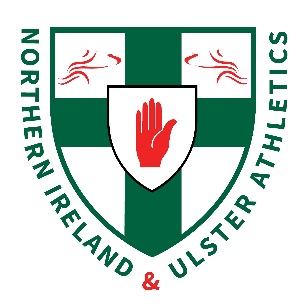 Proposed Start TimesUneven Age Groups:Girls Under 15			3000m		11.45pmBoys Under 15			3000m		12.05pmGirls U17 & U19 		4000m		12.25pmBoys Under 17			4500m		1.00pmBoys Under 19			6000m		1.30pmGirls Under 11			1200m		2.00pmBoys Under 11			1200m		2.10pmGirls Under 13			2000m		2:20pmBoys Under 13			2000m		2.35pmBobby Rea	Women & Male 60+		5000m			2.50pmMen’s				      8000m			3.15pm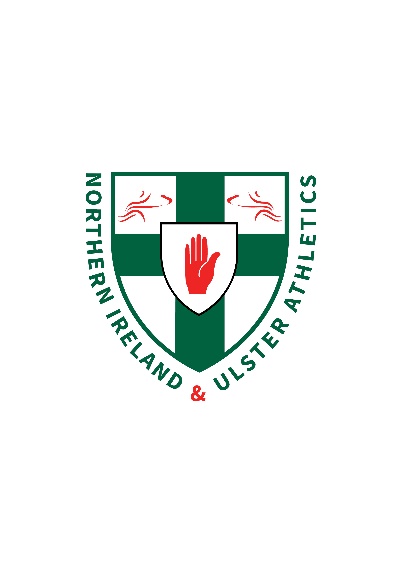 NORTHERN IRELAND & ULSTERCROSS COUNTRY CHAMPIONSHIPS 2019Billy Neill MBE Country ParkSaturday 9th November 2019General Event InformationAGE GROUPSSCORINGClub/School Teams	  	6 to Run	4 to ScoreGirls U19  			6 to Run	3 to ScoreCounty Teams - the first 6 across the line from a county will be the scoring team for that county (Except U10 Races). Medals will only be awarded to the winning county.ALL IRELAND QUALIFICATIONNovice and Uneven Ages Cross Country will be held on TBC. The following will qualify for these championshipsFirst 12 Individuals (to be entered automatically by Athletics NI – no subs please)First 4 TeamsFirst 3 CountiesEntries will be online only and will be available as soon as possible after the event for club and county secretaries – www.athleticsni.orgNORTHERN IRELAND & ULSTER NOVICECROSS COUNTRY CHAMPIONSHIPS 2019Billy Neill MBE Country ParkSaturday 9th November 2019DISTANCESNovice Men			6000mNovice Women		4000mSCORINGNovice Men			8 to Run	4 to ScoreNovice Women		6 to Run 	3 to Score	Multiple teams must be declared as A Team, B Team etc. Substitutions allowed on the day ONLY from athletes already entered.  No new athletes will be allowed.ELIGIBILITY FOR NOVICE RACE1. An athlete is ineligible to compete in the NI & Ulster Novice Championships if he/she has been;A medal winner at the NI & Ulster Intermediate / Junior or Senior cross county, Individual or team (club or county).A medal winner at AAI Novice, Intermediate or Senior cross County, Individual or Team (club or county)An individual gold medal winner or scoring member of the winning team in the NI & Ulster Novice. An Individual medal winner AAI / NI & Ulster in any track (indoor or outdoor) or road championship event at 1500m and upwards in Senior competitions. Represented Ireland/Ulster/Northern Ireland at Senior International level. 2. Athletes must be aged 19 years or over on the 31 December in the year competition to be eligible to compete in the Novice Championships. 3. Status of an athlete will not be altered during a cross country season (September to April) other than in the case of an individual win.Under 112009/20101200mUnder 132007/20082000mUnder 152005/20063000mUnder 172003/2004Girls 4000m / Boys 4500mUnder 192001/2002Girls 4500m / Boys 6000m